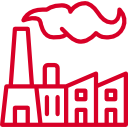 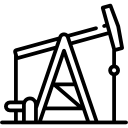 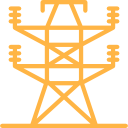 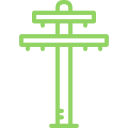 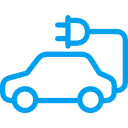 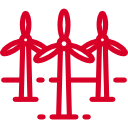 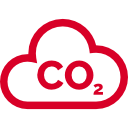 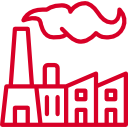 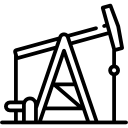 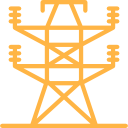 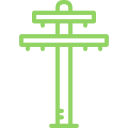 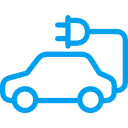 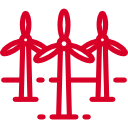 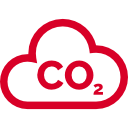 – wyciąg z projektu – Polityka energetyczna Polski 
do 2040 roku (PEP2040)Ministerstwo EnergiiWarszawa 2018Polityka energetyczna Polski do 2040 roku (PEP2040) stanowi odpowiedź na najważniejsze wyzwania stojące przed polską energetyką w najbliższych dziesięcioleciach oraz wyznacza kierunki rozwoju sektora energii z uwzględnieniem zadań niezbędnych do realizacji w perspektywie krótkookresowej.PEP jest jednocześnie jedną z dziewięciu zintegrowanych strategii sektorowych, wynikających ze Strategii na Rzecz Odpowiedzialnego Rozwoju. PEP jest zgodna z dokumentami strategicznymi Unii Europejskiej (UE). Krajowy plan na rzecz energii i klimatu na lata 2021-2030 będzie zgodny z Polityką energetyczną Polski do 2040 r. Polityka energetyczna państwa jest opracowana przez Ministra Energii na podstawie art. 12, 13-15 ustawy – Prawo energetyczne, zaś za realizację odpowiedzialnych jest szereg podmiotów, zwłaszcza Minister Energii i Rada Ministrów. Dokument zawiera opis stanu i uwarunkowań sektora energetycznego, cel polityki energetycznej, następnie określone zostały kierunki polityki wraz z działaniami niezbędnymi do ich realizacji. Kierunki określono w horyzoncie ponad 20 lat, zaś dla urealnienia, znaczna część zadań ma perspektywę kilku- kilkunastoletnią. Zadania mają charakter wykonawczy i mogą podlegać dynamicznym zmianom ze względu na zmieniające się otoczenie. Kierunki i ich obszary tematyczne zostały zestawione w tabeli zamieszczonej na końcu dokumentu. Na rysunkach 1-3 przedstawiono prognozę struktury pokrycia zapotrzebowania na moc i produkcji energii elektrycznej oraz przewidywanego spadku emisji CO2  z sektora elektroenergetycznego w wyniku wdrożenia PEP2040.Cel i wskaźniki polityki energetycznej państwa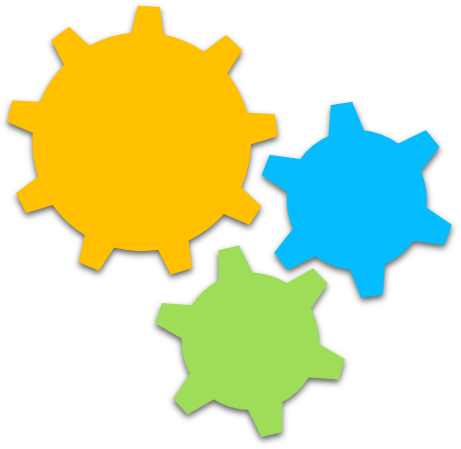 bezpieczeństwoZa globalną miarę realizacji celu PEP2040 przyjęto poniższe wskaźniki:60% udziału węgla w wytwarzaniu energii elektrycznej w 2030 r.21% OZE w finalnym zużyciu energii brutto w 2030 r.wdrożenie energetyki jądrowej w 2033 r.poprawa efektywności energetycznej o 23% do 2030 r. w stosunku do prognoz z 2007 r. ograniczenie emisji CO2 o 30% do 2030 r. (w stosunku do 1990 r.)Kierunki PEP2040PEP 2040 będzie wdrażana przez realizację 8 kierunków, które podzielono na działania. Kierunki i działania obejmują cały łańcuch dostaw energii – od pozyskania surowców, przez wytwarzanie i dostawy energii (przesył i rozdział), po sposób jej wykorzystania. Każdy z ośmiu kierunków PEP przyczynia się do realizacji trzech elementów celu PEP.  Polska jest w stanie pokryć zapotrzebowanie na węgiel i biomasę krajowymi zasobami, ale własnymi źródłami nie pokryjemy popytu na gaz ziemny i ropę naftową. Mając na uwadze skończoność zasobów, a także aspekty ekonomiczne i ekologiczne, kluczowe w tym zakresie jest racjonalne wykorzystanie surowców.Popyt na węgiel kamienny będzie pokrywany zasobami własnymi, a relacja import–eksport będzie miała charakter uzupełniający. Aby było to możliwe konieczne jest przede wszystkim zapewnienie rentowności sektora oraz racjonalna eksploatacja, wykorzystanie i dystrybucja surowca. Istotnym elementem jest wdrażanie innowacji w wydobyciu i wykorzystaniu węgla, tak aby zwiększyć konkurencyjność polskiego węgla w stosunku do importowanego oraz w odniesieniu do innych paliw, a także dla ograniczenia ich negatywnego wpływu na środowisko. Ze względów społecznych i środowiskowych realizowana będzie restrukturyzacja terenów pogórnicznych, głównie do celów przemysłowych. Zapotrzebowanie na węgiel brunatny będzie pokrywane przez zasoby krajowe, w niewielkiej odległości od miejsca wykorzystania. Eksploatacja nowych złóż zależna jest od rozwoju innowacyjnych sposobów wykorzystania surowca, ze względu na jego wysoką emisyjność, która może wpłynąć na ograniczone możliwości wykorzystania w energetyce, a także coraz niższą konkurencyjność w wyniku obciążania kosztami polityki klimatyczno-energetycznej UE.Popyt na gaz ziemny i ropę naftową będzie pokrywany głównie surowcem importowanym, przy czym realizowane będą działania mające na celu realną dywersyfikację kierunków i źródeł dostaw. Jednocześnie nadal poszukiwane będą krajowe złoża (również metodami niekonwencjonalnymi), które zastąpią podaż ze złóż wyeksploatowanych. Część popytu na ropę naftową zostanie zmniejszona przez wzrost znaczenia biopaliw i paliw alternatywnych (m.in. energia elektryczna, LNG, CNG, wodór).Zapotrzebowanie na surowce odnawialne (biomasę) pokrywane będzie w możliwie najmniejszej odległości od wytworzenia. Dążyć będzie się do zwiększania roli biomasy o charakterze odpadowym, aby nie doprowadzać do konkurencji ze spożywczym wykorzystaniem płodów rolnych. Należy wykorzystać także potencjał zgromadzony w odpadach nierolniczych.Bilans mocy musi zapewniać stabilność dostaw energii i elastyczność pracy sieci, a także realizację zobowiązań międzynarodowych i odpowiadać na zaburzenia i zmiany na rynku energii oraz światowe trendy. Jednocześnie tylko sprawna i wystarczająco rozbudowana infrastruktura zapewni bezpieczeństwo dostaw energii. Polska będzie dążyć do pokrycia zapotrzebowania na moc własnymi zasobami. Krajowe zasoby węgla pozostaną głównym elementem bezpieczeństwa energetycznego Polski i podstawą bilansu energetycznego państwa, ale wzrost popytu będzie pokrywany przez źródła inne niż konwencjonalne moce węglowe. Wykorzystanie węgla przez energetykę utrzyma się na stabilnym poziomie, ale udział węgla w strukturze zużycia energii będzie spadał (do ok. 60% w 2030 r.) ze względu na wzrost zużycia energii. Ze względu na kontrybucję w ogólnounijnym celu OZE w zużyciu energii finalnej (32%), coraz większą rolę odgrywać będą źródła odnawialne – ich poziom w strukturze krajowego zużycia energii elektrycznej może wynieść ok. 27%. Realizację celu umożliwi przede wszystkim rozwój fotowoltaiki (od 2022 r.) oraz morskich farm wiatrowych (po 2025 r.), które ze względu na warunki ekonomiczne i techniczne mają największe perspektywy rozwoju. Dla osiągnięcia takiego poziomu OZE w bilansie, niezbędny jest rozwój technologii magazynowania energii, a także rozbudowa jednostek gazowych jako mocy regulacyjnych. W celu ograniczenia emisji zanieczyszczeń z sektora energii, dokonywana będzie modernizacja i/lub wycofywanie jednostek wytwórczych o niskiej sprawności i stopniowe zastępowanie ich mocami o wyższej sprawności (także kogeneracyjnymi). Głównym narzędziem redukcji emisji będzie wdrożenie w 2033 r. energetyki jądrowej – do 2043 r. powstanie 6 bloków jądrowych o mocy całkowitej 6-9 GW, co oznacza, że w 2035 r. udział tej technologii w wytwarzaniu energii elektrycznej może wynieść ok. 10%. Rozbudowa infrastruktury sieciowej odbywać się będzie przez rozbudowę krajowej sieci przesyłowej w ramach realizacji siedmiu programów inwestycyjnych, które przyczynią się także do usprawnienia przepływu na połączeniach transgranicznych. Jakość dostaw do odbiorców końcowych zależna jest nie tylko od gęstości sieci, ale także od skablowania sieci średnich napięć (Polska będzie dążyć do osiągnięcia średniego poziomu UE we wskaźnikach długości i częstości przerw w dostawach energii). Dla poprawy sprawności działania w sytuacjach awaryjnych wdrożony zostanie cyfrowy system łączności między operatorami systemów dystrybucyjnych, a infrastruktura wyposażona zostanie w urządzenia sterowania. Ponadto wdrożone zostaną inteligentne sieci elektroenergetyczne, dla integracji zachowań i działań wszystkich przyłączonych do nich podmiotów i użytkowników.Silne uzależnienie Polski od dostaw gazu ziemnego z jednego kierunku wymaga działań dywersyfikacyjnych. W tym celu zbudowana zostanie Brama Północna, składająca się z Korytarza Norweskiego (połączenie Norwegia-Dania-Polska) oraz rozbudowy terminalu LNG, a także rozbudowane zostaną połączenia z państwami sąsiadującymi. Aby wykorzystać możliwości importowe gazu ziemnego oraz zlikwidować tzw. białe plamy, rozbudowie ulegnie krajowa sieć przesyłowa i dystrybucyjna (także przy wykorzystaniu stacji regazyfikacji LNG) oraz infrastruktura magazynowa. W jeszcze silniejszym stopniu Polska zależna jest od dostaw ropy naftowej, dlatego konieczne jest zapewnienie warunków odbioru ropy i sprawnie funkcjonującej infrastruktury wewnętrznej. Dla realnej dywersyfikacji niezbędna jest możliwość wzrostu dostaw drogą morską, do czego przyczyni się rozbudowa naftowego rurociągu Pomorskiego, a także baz magazynowych ropy i paliw ciekłych. Dostawy produktów naftowych zależne są od odpowiednio rozwiniętej sieci rurociągów, zwłaszcza w południowej części Polski. Rynek energii elektrycznej ulega przeobrażeniu ze względu na zmiany w otoczeniu tj. budowa europejskiego jednolitego rynku energii, czy chęć udziału konsumentów w rynku. Dla rozwoju rynku energii elektrycznej konieczne jest wzmocnienie pozycji konsumenta. Oznacza to zarówno uporządkowanie generalnych umów dystrybucji, czy poszerzenie polityki informacyjnej, jak i dopuszczenie odbiorców do rynków i upowszechnienie usług agregacji. W celu ochrony konkurencyjności polskich przedsiębiorstw energochłonnych także do tej grupy zaadresowane zostaną mechanizmy redukujące zbyt duże obciążenia. Mając na uwadze skutki zróżnicowania dobowego popytu na energię elektryczną realizowane będą działania, których celem jest wypłaszczenie dobowej krzywej zapotrzebowania na moc, do czego przyczyni się także rozwój elektromobilności. Natomiast dla lokalnego bilansowania konieczne jest urynkowienie usług systemowych i zwiększenie kompetencji spółek dystrybucyjnych.Rynek gazu ziemnego wymaga natomiast zakończenia liberalizacji, co oznacza uwolnienie z obowiązku taryfowego ostatniej grupy odbiorców, czyli gospodarstw domowych. Kolejnym elementem jest wzmocnienie pozycji Polski na europejskim rynku gazu, do czego przyczyni się przede wszystkim utworzenie regionalnego centrum przesyłu i handlu gazem – w tym celu niezbędny jest dalszy rozwój sfery usługowo-handlowej. Rozwój rynku może nastąpić także poprzez penetrację nowych segmentów – od głębszej gazyfikacji kraju, po wykorzystanie surowca w jednostkach rezerwowych dla OZE.Rynek produktów naftowych jest stosunkowo stabilny, choć w kolejnych latach będzie ulegać przeobrażeniom. Konieczne jest uporządkowanie struktury właścicielskiej segmentów rynku paliowego, tak, aby spółki rafineryjne skoncentrowane były na produkcji i obrocie paliwami, a państwo miało kontrolę nad infrastrukturą kluczową dla bezpieczeństwa paliwowego. Rynek musi odpowiedzieć na wzrost wykorzystania petrochemikaliów w gospodarce (od drukarek 3D, po budownictwo), dlatego zwiększaniu będą ulegać moce produkcyjne w obszarze olefin, fenolu i aromatów. Jednocześnie część popytu na produkty naftowe zostanie pokryta przez większe wykorzystanie biokomponentów (8,5% udziału w zużyciu paliw w transporcie w 2020 r.), a także paliw alternatywnych (LNG, CNG, wodór, paliwa syntetyczne) oraz rozwoju elektromobilności (1 mln pojazdów elektrycznych w 2025 r.). Pierwszy blok jądrowy (o mocy ok. 1-1,5 GW) zostanie uruchomiony w 2033 r., a kolejnych pięć co dwa lata (do 2043 r.). Terminy wynikają z przewidywanych ubytków mocy w KSE, co związane jest także ze wzrostem popytu na energię elektryczną. Elektrownie jądrowe zapewniają stabilność wytwarzania energii przy zerowej emisji zanieczyszczeń powietrza. Jednocześnie możliwa jest dywersyfikacja struktury wytwarzania energii po racjonalnym koszcie. Aktualnie wykorzystywane technologie (generacji III i III+) oraz rygorystyczne normy światowe w zakresie bezpieczeństwa jądrowego zapewniają bezpieczeństwo eksploatacji elektrowni jądrowej oraz składowania odpadów. Znaczna część projektu jądrowego może być zrealizowana przy udziale polskich przedsiębiorstw. Wdrożenie energetyki jądrowej wymaga wcześniejszych zmian prawnych, usprawniających realizację projektu, a także zakończenia prac nad modelem finansowania. Po zakończeniu badań dokonany zostanie ostateczny wybór lokalizacji pierwszego bloku (Żarnowiec lub Kopalino), następnie dokonany zostanie wybór kolejnych lokalizacji i uruchomienie nowego składowiska nisko- i średnioaktywnych odpadów. Wybrana zostanie także technologia oraz generalny wykonawca budowy. Zapewnione zostanie wsparcie techniczne dla dozoru jądrowego.Wzrost roli odnawialnych źródeł energii wynika z potrzeby dywersyfikacji bilansu energetycznego, konieczności kontrybucji w ogólnounijnym celu OZE w zużyciu energii finalnej – 32%, ale także z globalnego trendu wykorzystania tej energii przy spadających kosztach technologicznych. Polska deklaruje osiągniecie 21% udziału OZE w finalnym zużyciu energii (w elektroenergetyce – wzrost udziału OZE, w ciepłownictwie i chłodnictwie – 1-1,3 pkt proc. r/r. przyrostu w udziale, w transporcie – 10% udziału w 2020 r., 14% w 2030 r.) w 2030 r. Znaczna część mocy wytwórczych OZE zainstalowana jest w źródłach zależnych od warunków atmosferycznych, co negatywnie wpływa na pracę KSE. Jednocześnie to właśnie te źródła dają najwyższą jednostkową efektywność kosztową. Mając na uwadze spodziewany rozwój technologiczny, szczególną rolę w realizacji celu OZE odegrają morskie farmy wiatrowe (stosunkowo duże wykorzystanie mocy), a także fotowoltaika, której praca jest skorelowana z letnimi szczytami popytu na energię elektryczną. Aby wykorzystać potencjał OZE w sposób bezpieczny dla systemu, powstawać będą klastry energii i spółdzielnie energetyczne, które powinny zapewnić bilansowanie na poziomie lokalnym (powiat lub 5 gmin), dzięki powiązaniu różnych technologii i możliwości magazynowania energii. Indywidulanemu wykorzystaniu OZE również powinien towarzyszyć magazyn energii, tak aby prosument zminimalizował pobór i oddawanie nadwyżek wytworzonej energii do sieci. Mechanizmy wsparcia OZE będą w uprzywilejowanej pozycji stawiać rozwiązania zapewniające maksymalną dyspozycyjność, z relatywnie najniższym kosztem wytworzenia energii oraz zaspokajające lokalne potrzeby energetyczne. Pokrywanie potrzeb cieplnych odbywa się na poziomie lokalnym, dlatego niezwykle ważne jest zapewnienie planowania energetycznego na poziomie gmin i regionów – ma to kluczowe znaczenie dla racjonalnej gospodarki energetycznej, jak również dla ograniczenia emisji towarzyszącej wytwarzaniu ciepła. Użytecznym narzędziem będzie także uruchomienie ogólnopolskiej mapy ciepła, co ułatwi planowanie pokrywania potrzeb cieplnych.Na terenach, na których istnieją techniczne warunki dostarczenia ciepła z efektywnego energetycznie systemu ciepłowniczego, odbiorcy w pierwszej kolejności powinni korzystać z ciepła sieciowego, o ile nie zastosują bardziej ekologicznego rozwiązania. Aby zwiększyć wykorzystanie ciepła sieciowego aktualny obowiązek przyłączania zostanie rozszerzony na wszystkie scentralizowane systemy ciepłownicze, w odniesieniu do wszystkich obiektów budowlanych. Jednocześnie opracowany zostanie nowy model rynku, tak, aby ceny ciepła były akceptowalne dla odbiorców, a równocześnie umożliwiały pokrycie kosztów uzasadnionych wraz ze zwrotem z zainwestowanego kapitału. Kluczowa jest techniczna rozbudowa ciepłownictwa sieciowego, do czego przyczyni się rozwój kogeneracji, uciepłownianie elektrowni, zwiększenie wykorzystania OZE i odpadów w ciepłownictwie systemowym, modernizacja i rozbudowa systemu dystrybucji ciepła i chłodu oraz popularyzacja magazynów ciepła i inteligentnych sieci.Do pokrywania potrzeb cieplnych w sposób indywidualny powinno wykorzystywać się źródła o możliwie najniższej emisyjności (gaz, niepalne OZE, pompy ciepła, ogrzewanie elektryczne, niskoemisyjne paliwa stałe) i stopniowo odchodzić od paliw stałych. Jednocześnie konieczne jest zwiększenie monitoringu emisji w domach jednorodzinnych oraz wyciąganie konsekwencji od odpowiedzialnych za zanieczyszczenia. Działanie proefektywnościowe oznaczają mniejsze koszty zużycia energii. Wiążą się także z wdrażaniem nowych technologii i wzrostem innowacyjności gospodarki, wpływając na jej atrakcyjność i konkurencyjność. Ogólnounijny cel na 2030 r. wynosi 32,5%, a Polska deklaruje 23% oszczędności energii pierwotnej w stosunku do prognoz z 2007 r. Potencjał poprawy efektywności energetycznej tkwi niemal w całej gospodarce, ale nie każde przedsięwzięcie poprawy efektywności energetycznej jest racjonalne, dlatego należy oszczędności odnosić do nakładów.Wzrost efektywności gospodarki będzie kreowany przez zobowiązanie grupy podmiotów do poprawy efektywności energetycznej lub zakupu świadectw efektywności energetycznej, ale także z wykorzystaniem prawnych i finansowych zachęt do działań proefektywnościowych. Ogromne znaczenie ma także poprawa świadomości o racjonalnym zużyciu energii. Nieefektywne wykorzystanie energii jest silnie związane z problemem niskiej emisji (spalanie niskiej jakości węgla oraz odpadów w gospodarstwach domowych; niewłaściwa obsługa instalacji; spalanie węgla w lokalnych ciepłowniach o niskiej sprawności; emisja komunikacyjna). Głównym narzędziem walki z problemem jest powszechna termomodernizacja budynków mieszkalnych oraz zapewnienie efektywnego i ekologicznego dostępu do ciepła. Wpływ na zmniejszenie emisji komunikacyjnej będzie mieć wdrożenie elektromobilności oraz szeregu działań zaplanowanych dla rozwoju rynku paliw alternatywnych. Rysunek 1. Prognoza struktury mocy zainstalowanej netto wg technologii do 2040 rRysunek 2. Prognoza struktury produkcji energii elektrycznej do 2040 r. wg technologiiRysunek 3. Prognoza jednostkowej emisji netto w sektorze elektrowni i elektrociepłowni [kg CO2/MWh]Powyższe rysunki stanowią wyciąg z Wniosków z analiz prognostycznych dla sektora elektroenergetycznego – dokument stanowi załącznik do PEP2040. Zaprezentowany bilans pokrycia zapotrzebowania na energię został wykonany przy użyciu specjalistycznego narzędzia wykorzystywanego przy planowaniu energetycznym. Model dobiera źródła wytwórcze według efektywności kosztowej, ale zapewnia także bezpieczeństwo pracy sieci i pewność dostaw energii. Oznacza to, że nawet gdyby jedna z technologii OZE była znacząco tańsza niż inne dostępne, model nie wybierze jej jako jedynej, ze względu na brak spełnienia warunku bezpieczeństwa dostaw energii. W takiej sytuacji musi być dobrane źródło, które będzie stanowiło rezerwę. Ponadto ze względu na warunki techniczne ograniczone jest tempo przyłączania poszczególnych technologii do sieci elektroenergetycznej. Model uwzględnia decyzje polityczne, ale jako założenia analityczne stanowią one wartości brzegowe – np. wymuszono konieczność realizacji zobowiązań unijnych w zakresie udziału OZE w bilansie energetycznym, a Elektrownia w Ostrołęce jest ostatnią nową elektrownią węglową, poza kogeneracją i innymi technologiami o emisyjności poniżej 450 kg CO2 / MWh. Do  założeń modelu wprowadzono możliwość, a nie konieczność budowy elektrowni jądrowej, dlatego jej obecność w bilansie ma uzasadnienie ekonomiczne.8. Poprawa efektywności energetycznej gospodarkizwiększenie konkurencyjności gospodarki23% oszczędności energii pierwotnej vs. prognozy na 2030 r. z 2007 r.prawne i finansowezachęty do działań proefektywnościo-wych  wzorcowa rola jednostek sektora publicznegopoprawa świadomości ekologicznejintensywna termomodernizacja mieszkalnictwaograniczenie niskiej emisjiredukcja ubóstwa energetycznego7. Rozwój ciepłownictwa i  kogeneracjipowszechny dostęp do ciepła oraz niskoemisyjne wytwarzanie ciepła w całym krajuaktywne planowanie energetyczne w regionachbudowa mapy ciepłaciepłownictwo systemowe:konkurencyjność do źródeł indywidulanychwzrost wykorzystania  wysokosprawnej CHPwykorzystanie OZE oraz odpadówrozbudowa systemów dostaw ciepła i chłoduwykorzystanie magazynów ciepłaobowiązek przyłącza-nia odbiorców do sieciciepłownictwo indywidulane:zwiększenie  wykorzystywania paliw innych niż stałe – 
gaz, niepalne OZE, 
energia elektrycznaskuteczny monitoring emisji zanieczyszczeńograniczenie wykorzy-stania paliw stałych 6. Rozwój odnawialnych źródeł energiiobniżenie emisyjności sektora energetycznego oraz dywersyfikacja wytwarzania energii21% OZE w finalnym zużyciu energii brutto w 2030 r.w ciepłownictwie i chłodnictwie – 1-1,3 pkt proc. rocznego przyrostu zużycia w elektroenergetyce – utrzymanie wzrostu, wdrożenie morskiej energetyki wiatrowej w transporcie – 10% OZE w 2020 r i 14% w 2030 r. warunkowy rozwój niesterowalnych OZEmożliwość bilansowania OZE  (magazyny, klastry energii, źródła regulacyjne)wsparcie rozwoju OZE (z zapewnie-niem bezpieczeństwa pracy sieci)5. Wdrożenie energetyki jądrowejobniżenie emisyjności sektora energetycznego oraz bezpieczeństwo pracy systemuuruchomienie pierwszego bloku jądrowego o mocy 1-1,5 GW do 2033 r. oraz kolejnych pięciu do 2043 r. (łącznie ok. 6-9 GW)zapewnienie warunków formalno-prawnych oraz finansowych budowy i funkcjonowania energetyki jądrowejwykwalifikowanie kadrywłaściwy dozór jądrowyzapewnienie składowiska odpadów nisko i średnioaktywnych4. Rozwój rynków energiiw pełni konkurencyjny rynek energii elektrycznej, gazu ziemnego oraz paliw ciekłychenergia elektryczna:wzmocnienie pozycji konsumenta (w tym inteligentne liczniki)ochrona konkurencyj-ności przemysłu energochłonnegospłaszczenie krzywej popytu na moc wdrożenie elektromobilnościurynkowienie usług systemowychreforma handlu energią elektrycznągaz ziemny:liberalizacja rynku wzmocnienie pozycji Polski na europejskim rynku gazu (regional-ne centrum handlu)nowe segmenty wykorzystania gazuprodukty naftowe:uporządkowanie rólwzrost  roli paliw nietradycyjnych (biokomponenty, paliwa alternatywne, elektromobilność)3. Dywersyfikacja dostaw gazu i ropy oraz  rozbudowa infrastruktury sieciowejpokrycie zapotrzebowania na gaz ziemny i paliwa ciekłegaz ziemny:możliwość odbioru importu (Baltic Pipe, terminal LNG)sprawne połączenia transgranicznerozbudowa sieci przesyłu, dystrybucji i magazynów gazuropa i paliwa ciekłe:rozbudowa sieci przesyłu i magazynów ropy naftowej i paliw ciekłych2. Rozbudowa infrastruktury  wytwórczej i sieciowej energii elektrycznejpokrycie zapotrzebowania na energię elektrycznąmoce wytwórcze:zdolność pokrycia popytu własnymi mo-cami (stabilnie, elasty-cznie, ekologicznie)wzrost popytu pokryty mocami innymi niż kon-wencjonalne węglowewęgiel – udział 60% w wytwarzaniu w 2030 r. energetyka jądrowa – 6-9 GW w 2043 r.OZE – wzrost wykorzystania gaz ziemny – głównie jako moce regulacyjneinfrastruktura sieciowa:rozbudowa sieci przesyłu i dystrybucji  bezpieczne połącze-nia transgranicznewzrost jakości dystrybucji energiisprawność działań w sytuacjach awaryjnychrozwój magazynowania rozwój inteligentnych sieci1. Optymalne wykorzystanie własnych zasobów energetycznychracjonalne wykorzystanie zasobów energetycznychwęgiel kamienny:rentowność sektora racjonalne eksploa-tacja, wykorzystanie i dystrybucjainnowacje w wydoby-ciu i wykorzystaniuwęgiel brunatny:racjonalna eksploatacja złóż innowacje w wykorzystaniu gaz ziemny:poszukiwanie nowych złóż (w tym niekonwencjonalnie) i uzupełnienie krajowej podaży zdywersyfiko-wanymi dostawamiropa naftowa: poszukiwanie nowych złóż i uzupełnienie krajowej podaży zdywersyfikowanymi dostawamibiomasa i odpady nierolnicze: racjonalne wykorzystanie własne█nowe silniki diesla lub turbiny gazowe w układzie prostym█nowe bloki gazowo-parowe█nowe bloki jądrowe█bloki gazowo-parowe: Płock, Żerań, Stalowa Wola, Włocławek█ el. na węgiel brunatny – w budowie (Turów)█el. na węgiel brunatny – istniejące█ el. na węgiel kamienny – plan i w budowie (Jaworzno, Opole, Ostrołęka)█el. na węgiel kamienny – istniejące█el. biogazowe█el. biomasowe█el. fotowoltaiczne█ el. wiatrowe morskie█nowe el. wiatrowe – w ramach aukcji OZE w 2018 r.█el. wiatrowe lądowe – istniejące█el. wodne█nowe elektrociepłownie i człony kondensacyjne█elektrociepłownie 